食品监管补助资金转移支付2019年度整体绩效自评报告一、基本情况（一）转移支付概况。为进一步加强食品药品监督管理工作设立食品药品补助资金专项转移支付。（二）整体绩效目标情况。2019年度总体绩效目标设定11个三级指标，除预算执行率外，主要设定：“中央补助资金拨付到位率”“完成总局部署的国抽和风险防控任务”“中央补助资金按因素分配”等三个数量指标；设定“绩效自评工作质量”“区域绩效目标申报质量”等两个质量指标；设定“中央补助资金及时下达”1个时效指标；设定“召开区域绩效目标和上年绩效评价专家论证会”1个成本指标；设定“逐步提升食品安全监管整体水平”1个社会效益指标；设定“绩效评价结果应用于下年度资金分配”“杜绝发生与补助资金相关的重大食品安全事故”等2个可持续影响指标；设定“加强中央补助资金管理制度建设，执行单位有据可依”1个服务对象满意度指标。（三）区域绩效目标情况。2019年4月3日市场监管总局印发《关于编报2019年食品专项补助资金区域绩效目标等有关工作的通知》（市监科财函〔2019〕677号）部署地方市场监管部门编报区域绩效目标；地方市场监管部门按照财政部、市场总局的部署要求及时上报了本地区区域绩效目标；市场监管总局2019年4月24日组织专家对区域绩效目标进行了审核、评价；2019年6月13日财政部、市场监管总局等印发《关于下达2019年食品药品监管补助资金预算的通知》（财行〔2019〕132号）批复各地市场监管部门区域绩效目标。二、绩效自评工作开展情况（一）部署。2019年12月30日市场监管总局印发《关于组织开展2019年度食品药品监管补助资金（食品部分）绩效考核的通知》（市监科财（司）函〔2019〕78号），统一评价格式、评价标准，部署地方市场监管部门开展2019年度绩效自评工作。（二）调整。2020年年初，遇有“新冠肺炎”疫情，根据国家有关防控疫情的工作部署，市场监管总局印发《关于申报2020年食品监管补助资金区域绩效目标的通知》（市监科财（司）函〔2020〕14号），文中及时调整绩效自评和评价的工作部署、评价形式等。（三）专家评价。2020年4月13日，市场监管总局在对各地市场监管部门上报的绩效自评材料全面梳理后，委托第三方组织召开专家审核、评价会，对各地绩效自评情况予以审核、评价、打分；根据各地绩效自评情况，填制整体绩效目标表。食品监管补助资金绩效评价指标体系三、综合评价结论（一）绩效目标总体评价结论。总体得分97.07分。食品药品监管补助资金（食品部分）“必选+自选”的区域绩效目标设定要求，是对我国专项转移支付绩效目标管理模式的一种实践探索，从实际效果来看，该项目2020年度区域绩效目标申报质量较2019年有较大提升。但仍存在个别省份未按照“必选”目标要求填写，个别指标绩效指标值不够清晰、明确、适当。（二）分省区域绩效目标自评结论。分省区域绩效目标自评及评价得分四、绩效目标实现情况分析（一）资金情况分析1.项目资金到位情况分析。2019年中央财政下达的食品药品监管补助资金总额28.74亿元，其中食品15.2186亿元。2019年6月13日财政部、市场监管总局等印发《关于下达2019年食品药品监管补助资金预算的通知》（财行〔2019〕132号），在全国人大批复预算90内下达。地方资金（含其他资金）22.4077亿元。 2.项目资金执行情况分析2019年食品监管补助资金总执行率92.18%，其中中央财政资金执行率87.24%，地方资金（含其他资金）执行率95.53%。3.项目资金管理情况分析。为加强食品监管补助资金管理，2019年出台2个规范性文件，一是财政部、市场总局、国家药监局等共同制定的《食品药品监管补助资金管理暂行办法》（财行〔2019〕98号）；二是市场监管总局制定印发的《市场监管部门食品药品监管补助资金（食品部分）绩效管理实施细则（试行）》（市监科财〔2019〕71号）。（二）总体绩效目标完成情况分析。从设定的“中央补助资金拨付到位率”“完成总局部署的国抽和风险防控任务”“中央补助资金按因素分配”“绩效自评工作质量”“区域绩效目标申报质量”“中央补助资金及时下达”“召开区域绩效目标和上年绩效评价专家论证会”“逐步提升食品安全监管整体水平”“绩效评价结果应用于下年度资金分配”“杜绝发生与补助资金相关的重大食品安全事故”“加强中央补助资金管理制度建设，执行单位有据可依”等11个三级指标分析，四个指标情况有待进一步完善和提升，分别是“完成总局部署的国抽和风险防控任务”得10分；“绩效自评工作质量”得分9分；“区域绩效目标申报质量”得分9.35分；“加强中央补助资金管理制度建设，执行单位有据可依”得分9.5分。（三）绩效指标完成情况分析1.产出指标完成情况分析。“完成总局部署的国抽和风险防控任务”得分10分，主要原因是：实际国抽和风险防控任务批次是由各区域根据实际需求安排的，部分区域实际完成超过总局部署数量。“绩效自评工作质量”得分9分，主要原因是：2019年是市场监管总局从成立后第一次安排该资金，涉及机构改革等因素，地方单位绩效自评口径、尺度把握不一致，目前已发文规范，引导自评工作高质量的开展，但个别区域绩效自评仍存在内容不完整、打分不客观的情况，需逐年完善；“区域绩效目标申报质量”得分9.35分，个别区域未按照“必选”目标要求填写，个别指标绩效指标值不够清晰、明确、适当，已将审核意见结果反馈，并按照专家审核意见修订。2.满意度指标完成情况分析。“加强中央补助资金管理制度建设，执行单位有据可依”得分9.5分，主要原因是：涉及机构改革等因素，经费管理第一年，客观上有政策口径衔接问题，目前已发文规范，2020年应有所好转。五、绩效自评结果拟应用和公开情况绩效因素是《食品药品监管补助资金管理暂行办法》（财行〔2019〕98号）规定的经费安排的因素之一，权重10%，在经费安排上将持续应用。绩效自评结果将适当方式发地方市场监管部门，在系统内公开，起到互相学习、互相促进的作用。六、其他需要说明的问题新疆生产建设兵团2019年度无中央补助资金，所以报告中2019年度绩效自评及专家评价等内容不包含新疆生产建设兵团的情况。附件：1.2020年食品监管补助资金年度因素指标表      2.专家审核意见书附件12020年食品监管补助资金年度因素指标表说明：1.业务因素依据《市场监管总局办公厅关于印发〈2020年国家食品安全风险监测计划〉等文件的通知》（市监食检〔2020〕7号）文件，由食品抽检司提供。           2.上年度绩效自评得分=各地自评等分*20%。			  3.上年度绩效评价得分=专家打分*50%。					  4.当年绩效目标审核得分=专家打分*30%。					  5.加分项、减分项按市监科财〔2019〕71号规定执行。	  6.根据市监科财〔2019〕71号文件要求，上年绩效因素加权总得分折合成100分计算。									  7.2020年已下达新疆生产建设兵团中央补助资金180万元（食品90万元）,剩余20万元（食品10万元）未下达，2019年新疆生产建设兵团无中央补助资金，故表格中未体现新疆生产建设兵团数据。附件2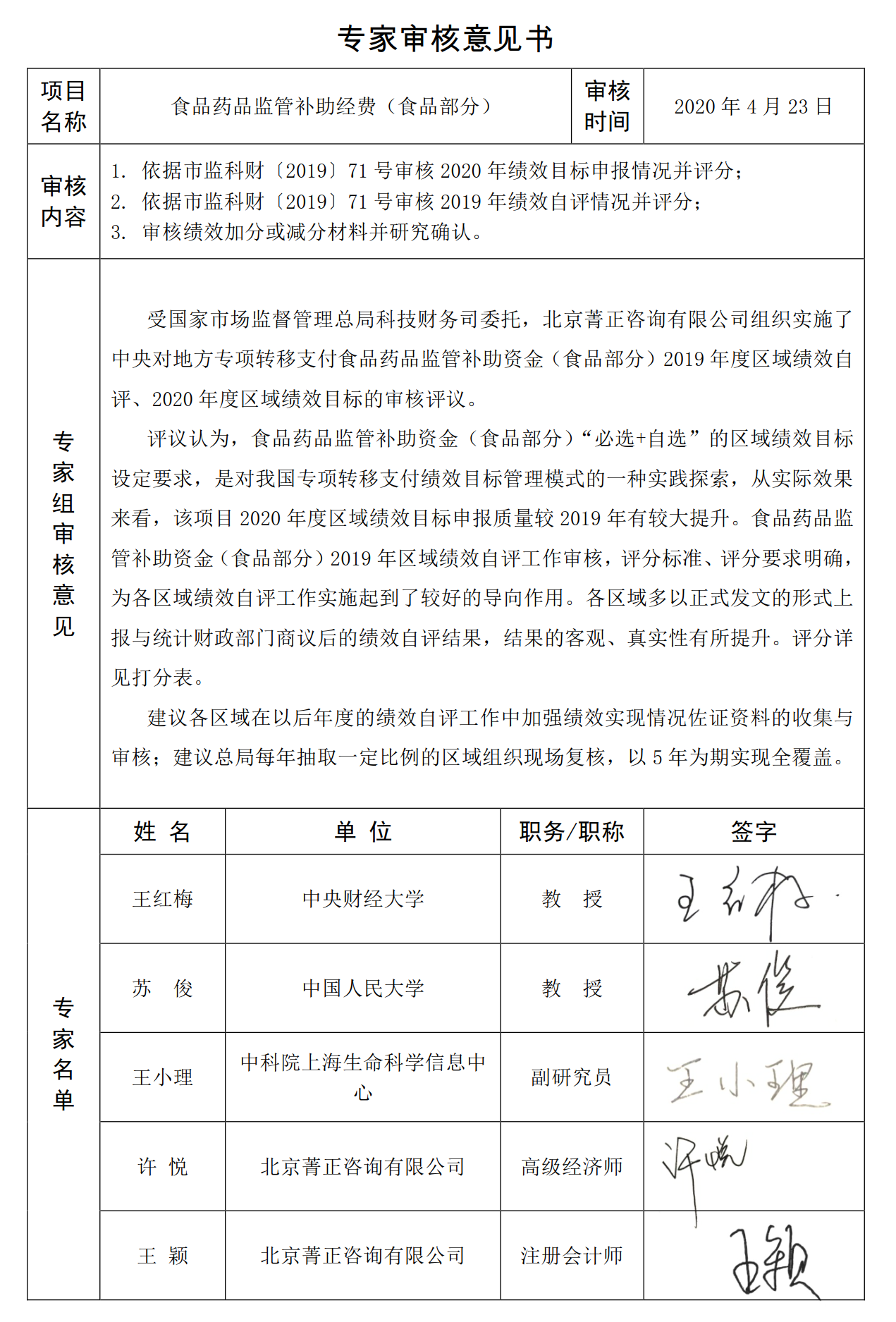 评价内容分值评分要点预算执行情况20分1.100-（中央补助资金执行数/中央补助资金预算数）*100，差是多少，扣多少分（取整），20分扣完为止。20分-扣分=此项最后得分。年度目标完成情况20分2.根据中央批复的区域绩效目标表中的“年度目标”情况，1项目标未完成，扣5分，20分扣完为止。20分-扣分=此项最后得分。年度绩效指标完成情况50分3.年度绩效指标按要求设定为25个，总局指定16个，地方自定9个。每个指标2分，参考《食品监管补助资金区域绩效目标审核表》中及时性、完整性、相关性、适当性、可行性的评分要点内容，根据指标实际完成情况评分。是否商同级财政部门10分4.未商同级财政部门，此项不得分；商同级财政部门的，得10分。评价专家总体意见中的“综合评价分”10分5.该项分值是评价专家组对被评价单位绩效管理的综合评价分值。（1）当“预算执行情况”和“年度目标完成情况”得满分，且“年度绩效指标完成情况”得45分（含）以上的，此项可得分8-10分；（2）当“预算执行情况”和“年度目标完成情况”得分分别18分（含）以上，且“年度绩效指标完成情况”得40分（含）以上,45分以下的，此项可得分5-7分；（3）当“预算执行情况”或“年度目标完成情况”1项得分为0分的，或“年度绩效指标完成情况”得分不足30分的，或自评未经同级财政部门确认的，此项不得分；（4）除上述情况外，此项专家组可酌情按1-4分评分。序号地区2019年绩效自评得分2019年绩效自评后专家评价得分1北京1001102天津1001103河北95.882.62 4山西96.198.67 5内蒙古99.521056辽宁93977吉林10067.93 8黑龙江98969上海99.511010江苏10011011浙江9295.22 12安徽94.3597.06 13福建10011014江西10095.92 15山东95.138016河南8781.43 17湖北9473.79 18湖南10010719广东99.810520广西9810121海南10078.33 22重庆929523四川938024贵州99.678325西藏10081.6426陕西91.1596.6627甘肃959728青海9698.1829云南95.087330宁夏7671.18 序号地区2019年绩效自评得分2019年绩效自评后专家评价得分31新疆8911032兵团00序号地区中央财政资金下达数（万元）实际执行数（万元）结转数（万元）执行率（%）合计152186132759.75 19426.25 87.24%1北京108610860100.00%2天津27942786899.71%3河北5934.50 5341.54 592.96 90.01%4山西46694510.42 158.58 96.60%5内蒙古37563665.86 90.14 97.60%6辽宁49794608.94 370.06 92.57%7吉林34793033.95 445.05 87.21%8黑龙江55985152.16 445.84 92.04%9上海1480.50 1478.03 2.47 99.83%10江苏522552250100.00%序号地区中央财政资金下达数（万元）实际执行数（万元）结转数（万元）执行率（%）11浙江4055.50 3797.40 258.10 93.64%12安徽6609.50 6240369.50 94.41%13福建4214.50 4214.50 0100.00%14江西5173.50 4885.26 288.24 94.43%15山东71495410.10 1738.90 75.68%16河南8097.50 6619.10 1478.40 81.74%17湖北61374265.17 1871.83 69.50%18湖南648464840100.00%19广东6399.50 6390.41 9.09 99.86%20广西5252.50 5074.50 17896.61%21海南3287.50 11492138.50 34.95%22重庆3638337226692.69%23四川75744675.80 2898.20 61.73%24贵州49654481.15 483.85 90.25%25西藏3110.52571.34 539.16 82.67%26陕西4621.54621.060.44 99.99%27甘肃4678 46780100.00%28青海374037400100.00%29云南91066694.662411.3473.52%30宁夏38921508.40 2383.60 38.76%31新疆500050000100.00%32兵团0000.00%序号地区业务因素（批次）业务因素（批次）绩效因素绩效因素绩效因素绩效因素绩效因素绩效因素绩效因素绩效因素绩效因素序号地区食品安全监督抽检任务量食品安全风险监测任务量绩效因素加权总得分其中：上年度绩效自评得分（权重20%）其中：上年度绩效自评得分（权重20%）其中：上年度绩效评价得分（权重50%）其中：上年度绩效评价得分（权重50%）其中：当年绩效目标审核得分（权重30%）其中：当年绩效目标审核得分（权重30%）加分项减分项序号地区食品安全监督抽检任务量食品安全风险监测任务量绩效因素加权总得分加权得分实际得分加权得分实际得分加权得分实际得分加分项减分项合计2189143301795.97 ————————————————1北京27271114100.00 20.00 100.00 55.00 110.00 29.10 97.00 20.00 0.00 2天津37261125100.00 20.00 100.00 55.00 110.00 29.70 99.00 4.00 0.00 3河北7358121398.17 19.16 95.80 41.31 82.62 29.70 99.00 8.00 0.00 4山西4732109098.26 19.22 96.10 49.34 98.67 29.70 99.00 0.00 0.00 5内蒙古5048968100.00 19.90 99.52 52.50 105.00 29.40 98.00 0.00 0.00 6辽宁9424109095.90 18.60 93.00 48.50 97.00 28.80 96.00 0.00 0.00 7吉林55161071100.00 20.00 100.00 33.97 67.93 28.80 96.00 20.00 0.00 8黑龙江6153109098.10 19.60 98.00 48.00 96.00 28.50 95.00 2.00 0.00 9上海47061090100.00 19.90 99.50 55.00 110.00 27.90 93.00 0.00 0.00 10江苏125431241100.00 20.00 100.00 55.00 110.00 30.00 100.00 0.00 0.00 11浙江11379111999.11 18.40 92.00 47.61 95.22 29.10 97.00 4.00 0.00 12安徽118091086100.00 18.87 94.35 48.53 97.06 29.40 98.00 10.00 0.00 13福建119441057100.00 20.00 100.00 55.00 110.00 29.40 98.00 0.00 0.00 14江西54501057100.00 20.00 100.00 47.96 95.92 28.20 94.00 4.00 0.00 15山东10288126187.53 19.03 95.13 40.00 80.00 28.50 95.00 0.00 0.00 16河南10979124186.61 17.40 87.00 40.71 81.43 28.50 95.00 0.00 0.00 17湖北8941105786.20 18.80 94.00 36.90 73.79 28.50 95.00 2.00 0.00 18湖南91281057100.00 20.00 100.00 53.50 107.00 29.10 97.00 0.00 0.00 19广东150391273100.00 19.96 99.80 52.50 105.00 29.40 98.00 4.00 0.00 20广西65011057100.00 19.60 98.00 50.50 101.00 29.10 97.00 8.00 0.00 21海南2313105798.27 20.00 100.00 39.17 78.33 29.10 97.00 10.00 0.00 22重庆5455106695.30 18.40 92.00 47.50 95.00 29.40 98.00 0.00 0.00 23四川98521231100.00 18.60 93.00 40.00 80.00 30.00 100.00 20.00 0.00 24贵州506396389.33 19.93 99.67 41.50 83.00 27.90 93.00 0.00 0.00 25西藏96085689.32 20.00 100.00 40.82 81.64 28.50 95.00 0.00 0.00 26陕西4612106796.26 18.23 91.15 48.33 96.66 29.70 99.00 0.00 0.00 27甘肃466496396.00 19.00 95.00 48.50 97.00 28.50 95.00 0.00 0.00 28青海340693097.39 19.20 96.00 49.09 98.18 29.10 97.00 0.00 0.00 29云南937995883.42 19.02 95.08 36.50 73.00 27.90 93.00 0.00 0.00 30宁夏310096979.89 15.20 76.00 35.59 71.18 29.10 97.00 0.00 0.00 31新疆6719600100.00 17.80 89.00 55.00 110.00 28.80 96.00 6.00 0.00 